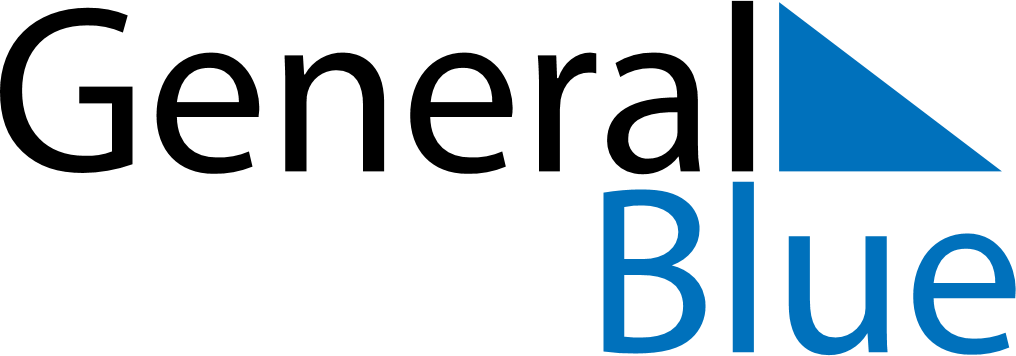 Weekly CalendarMarch 14, 2022 - March 20, 2022Weekly CalendarMarch 14, 2022 - March 20, 2022MondayMar 14MondayMar 14TuesdayMar 15WednesdayMar 16WednesdayMar 16ThursdayMar 17FridayMar 18FridayMar 18SaturdayMar 19SundayMar 20SundayMar 20My Notes